III - заседание  4-созыва    КАРАР                                                                        			     РЕШЕНИЕ4 декабрь 2016 й.                                    №155                  	  4 декабря 2016 годаО повестке дня тридцать третьего   заседания Совета сельского поселения Усть-Табасский сельсовет муниципального района Аскинский район Республики Башкортостан четвертого созываВ соответствии с Регламентом Совета сельского поселения Усть-Табасский сельсовет Совет сельского поселения Усть-Табасский  третьего созыва р е ш и л:включить в повестку дня тридцать третьего заседания Совета сельского поселения Усть-Табасский сельсовет муниципального района Аскинский район  Республики Башкортостан четвертого созыва следующие вопросы:    1.Об утверждении местных нормативов градостроительного проектирования сельского поселения Усть-Табасский сельсовет муниципального района Аскинский район Республики Башкортостан (докладывает: Зихина Л.Р.– глава сельского поселения Усть-Табасский сельсовет муниципального района Аскинский район Республики Башкортостан). Глава сельского поселения Усть-Табасский сельсовет   муниципального районаАскинский районРеспублики Башкортостан                               			 Л.Р.ЗихинаБАШҠОРТОСТАН РЕСПУБЛИКАҺЫАСҠЫН  РАЙОНЫМУНИЦИПАЛЬ РАЙОНЫНЫҢТАБАҪКЫ−ТАМАҠАУЫЛ СОВЕТЫАУЫЛ  БИЛӘМӘҺЕ СОВЕТЫ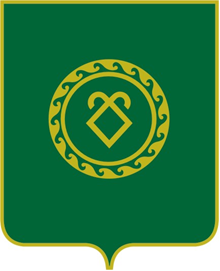 СОВЕТСЕЛЬСКОГО ПОСЕЛЕНИЯУСТЬ-ТАБАССКИЙ СЕЛЬСОВЕТМУНИЦИПАЛЬНОГО РАЙОНААСКИНСКИЙ РАЙОНРЕСПУБЛИКИ  БАШКОРТОСТАН